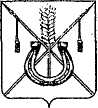 АДМИНИСТРАЦИЯ КОРЕНОВСКОГО ГОРОДСКОГО ПОСЕЛЕНИЯКОРЕНОВСКОГО РАЙОНАПОСТАНОВЛЕНИЕот 04.07.2017   		                                                  			  № 1302г. КореновскО проведении комплексной проверки эксплуатационногосостояния автомобильных дорог местного значения в границах населенных пунктов Кореновского городского поселенияКореновского района, обследования автобусных маршрутовРуководствуясь статьей 14 Федерального закона от 6 октября                        2003 года № 131-ФЗ «Об общих принципах организации местного самоуправления в Российской Федерации», постановлением                                     Госстандарта РФ от 11 октября 1993 года № 221 «Автомобильные                                               дороги и улицы. Требования к эксплуатационному состоянию, допустимому                      по условиям обеспечения безопасности дорожного движения», Уставом Кореновского городского поселения Кореновского района администрация Кореновского городского поселения Кореновского района                                                         п о с т а н о в л я е т: 1. Образовать рабочую группу по проведению комплексной                       комиссионной проверки эксплуатационного состояния автомобильных дорог местного значения в границах населенных пунктов Кореновского городского поселения Кореновского района, обследования автобусных маршрутов и утвердить ее состав (прилагается).2. Рабочей группе:2.1. Провести с 10 июля по 10 августа 2017 года проверку                      состояния улично-дорожной сети в границах населенных пунктов                    Кореновского городского поселения Кореновского района в соответствии с требованиями по обеспечению безопасности дорожного движения.2.2. В целях обеспечения безопасности перевозок пассажиров автобусами, провести обследование автобусных маршрутов на территории города Кореновска.2.3. По результатам проведения комплексной комиссионной проверки эксплуатационного состояния автомобильных дорог подготовить акт.2.4. По результатам проведенной проверки разработать план мероприятий по устранению выявленных нарушений действующего законодательства в области дорожного движения.3. Признать утратившим силу постановление администрации Кореновского городского поселения Кореновского района от 14 апреля                           2016 года № 639 «О проведении комплексной проверки эксплуатационного состояния автомобильных дорог местного значения в границах населенных пунктов Кореновского городского поселения Кореновского района, обследования автобусных маршрутов».4. Общему отделу администрации Кореновского городского поселения Кореновского района (Устинова) обеспечить размещение настоящего постановления на официальном сайте администрации Кореновского городского поселения Кореновского района в информационно-телекоммуникационной сети «Интернет».5. Контроль за выполнением настоящего постановления возложить на начальника отдела строительства администрации Кореновского городского поселения Кореновского района Е.А. Пшонкину.6. Постановление вступает в силу со дня его подписания.ГлаваКореновского городского поселенияКореновского района								     Е.Н. Пергун                             	   от 04.07.2017 № 1302СОСТАВрабочей группы по проведению комплексной комиссионной проверки эксплуатационного состояния автомобильных дорог местного значения в границах населенных пунктов Кореновского городского поселения Кореновского района, обследования автобусных маршрутовНачальник отдела строительства администрации Кореновского городского поселения Кореновского района					          Е.А. Пшонкина ПРИЛОЖЕНИЕУТВЕРЖДЕНпостановлением администрации Кореновского городского поселенияКореновского района                                       ПергунЕвгений Николаевич- глава Кореновского городского поселения Кореновского района, руководитель рабочей группы;Пшонкина Екатерина Александровна- начальник отдела строительства администрации Кореновского городского поселения Кореновского района, заместитель руководителя рабочей группы;Миснянкин Константин Александрович- ведущий специалист муниципального казенного учреждения Кореновского городского поселения «Административно-техническое управление», секретарь рабочей группы;Члены рабочей группы:Члены рабочей группы:МатвеевОлег Владимирович- главный государственный инспектор безопасности дорожного движения отдела министерства внутренних дел России по Кореновскому району (по согласованию);Назимов Владимир Алексеевич- инженер по безопасности дорожного движения непубличное акционерного общества «Кореновское автотранспортное предприятие» (по согласованию);СолошенкоАлександр Геннадьевич- главный специалист отдела жилищно-коммунального хозяйства, благоустройства и транспорта администрации Кореновского городского поселения Кореновского района; Шамрай Татьяна Викторовна- начальник отдела жилищно-коммунального хозяйства, благоустройства и транспорта администрации Кореновского городского поселения Кореновского района.